ПРОТОКОЛзаседания педагогического совета№ 222.11.2020 г.Председатель – Черендина Людмила Васильевна, директорСекретарь – Таравитова Татьяна Владиславовна, учительПрисутствовали – 50 человек (явочный лист прилагается)Общее количество членов педагогического совета – 53 человекаПОВЕСТКА ДНЯО результатах адаптационного периода обучающихся первых классов.Преемственность в обучении и адаптация учащихся 5-х классов.1.ПО ПЕРВОМУ ВОПРОСУ повестки дня «О результатах адаптационного периода учащихся первых классов. Преемственность в обучении и адаптация учащихся 5-х классов»                                                                                                                         СЛУШАЛИ:Склярова В.Г., заместителя директора. Он отметил, что в ноябре 2020 года с учащимися 1 «А», 1 «Б» и 1 «В» классов проводилась психологическая диагностика по выявлению уровня адаптации. Данное исследование проводилось с помощью «Диагностической программы изучения адаптации первоклассников к школе», которая включает в себя следующее:	1. Методика «Беседа о школе» (авт. Т.А. Нежнова) на выявление степени осознания важности и необходимости учения, готовности к принятию статуса школьника.2. «Проективная методика диагностики школьной тревожности» (авт. А.М. Прихожан).3. «Методика исследования мотивации учения» (авт. М.Р. Гинзбург).4. «Методика изучения поведенческих особенностей учащихся» на  выявление характера поведения ребёнка в школе, принятию правил поведения на уроках и переменах.На основании полученных результатов можно говорить о полной адаптации 82.67 % обучающихся, не полностью адаптировались 8 %, не адаптировались 9,33  % детей (рис. 1).Рисунок 1. Распределение первоклассников по итоговому показателю адаптации  (в  %)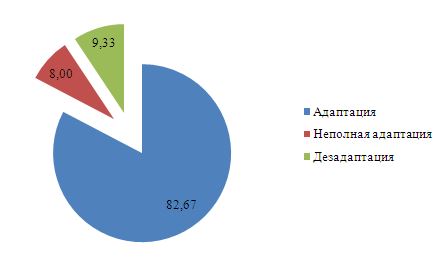 Результаты исследования методики сформированности представлений о школе (рис. 2) означают, что только 52% учащихся в полной мере усвоили знания о содержательных аспектах школьной жизни, составили достаточное представление о целях и задачах обучения, оказались готовы к обретению статуса «школьник». 37,3 % первоклассников продемонстрировали дробные представления о школьной жизни, частичную готовность к обучению и прилежанию, ориентацию преимущественно на материально-предметную сторону учёбы («ученик имеет пенал, портфель и ручки», «ученик ходит в форме и носит сменку» и т.д.). И лишь 10,7 % детей оказались полностью не готовы к школе, ни в плане представлений, ни в плане ориентаций и установок.Рисунок 2. Распределение первоклассников по уровням сформированности представлений о школе  (в  %)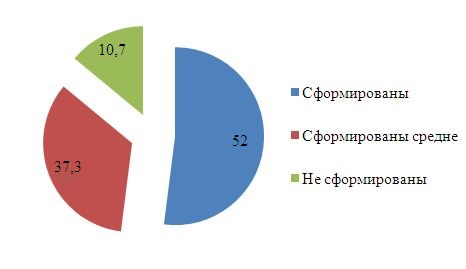 По результатам проективной методики направленной на измерение уровня тревожности, можно заключить, что у подавляющего большинства первоклассников (80,7 %), тревожность находится на нормальном уровне. Повышенный уровень обнаруживает лишь 12 % обучающихся, что может говорить как о нарушениях процесса адаптации, так и о высокой личностной тревожности этих детей. Высокий уровень тревожности среди первоклассников обнаружен только у пятерых детей.Мотивация первоклассников распределена неравномерно. Лидирующие позиции занимает позиционная мотивация. На втором и третьем месте практически в равной степени нашли своё выражение два мотива: социальный и учебный. У некоторых учащихся встречалась даже разнонаправленная мотивация: выраженные в равной степени игровой и учебный мотивы (рис. 3). Рисунок 3. Представленность мотивов среди учащихся 1х классов (в %)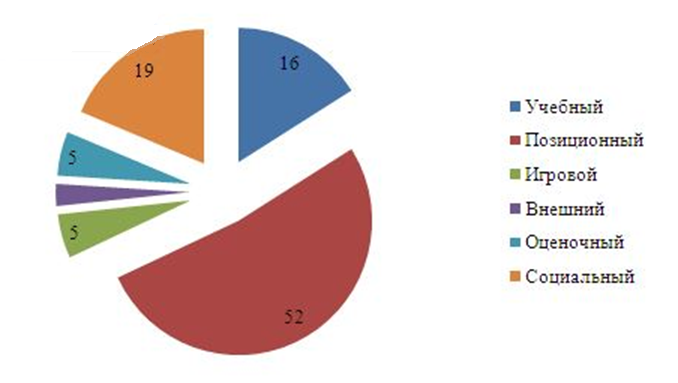 Анализ методики изучения поведения в школе позволяет заключить, что отрицательных характер поведения наблюдается лишь у одного-двух детей на каждый класс из параллели. Данное поведение, по словам классных руководителей, обусловлено лишь недопониманием детьми всех условностей при регуляции собственного поведения и требований школы.С целью изучения протекания адаптационного процесса учащихся 5 х  классов, к новым условиям обучения на уровне основного общего образования проводилось исследование по диагностической программе скринингового исследования 5х классов:1. Схема изучения социально-психологической адаптации ребёнка в школе (авт. Э.М. Александровская, экспертная оценка учителя).2. Экспресс-методика выявления тревожности у пятиклассников в период адаптации (авт. О. Хмельницкая, модифицированный тест Филлипса).3. Методика изучения мотивации обучения школьников (авт. М.И. Лукьянова, Н.В. Калинина).4. Социометрический тест (авт.  М.Р. Битянова).С целью изучения протекания адаптационного процесса учащихся к новым условиям обучения (переход в среднее звено), в ноябре 2020 года проводилась диагностика с использованием методов указанных выше.На основании полученных результатов можно говорить о полной адаптации 78,87% обучающихся, не полностью адаптировались 12,68 %, не адаптировались 8,45 % детей (рис. 1).Рисунок 1. Распределение учеников 5х классов по итоговому показателю адаптации  (в  %)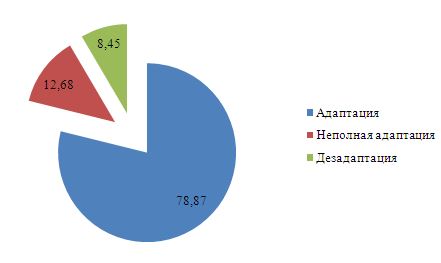 Структуры классов представляют собой совокупность сплоченных между собой микрогрупп. Во всех классах присутствуют свои «отверженные»; изолированные ученики есть только в 5«А» и 5«Б». В каждом классе есть свои звёзды, это, как правило, самые успешные в учёбе дети. Распределение состава классов по признакам симпатии-антипатии представлено на рисунке 2.Рисунок 2. Распределение учеников 5х классов по социальному статусу (в  %)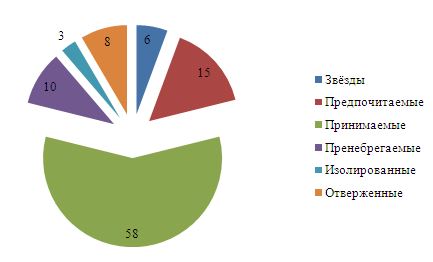 На рисунке видно, что в параллели довольно много детей, которых принимают и предпочитают, однако довольно много и тех, кем пренебрегают (отрицательные выборы превалируют над положительными). Отверженные и изолированные требуют мер по включению в одну из микрогрупп класса под контролем классного руководителя.На рисунке 3 показано, какие мотивы преобладают в 5х классах.Рисунок 3. Распределение учеников 5х классов по ведущему мотиву (в  %)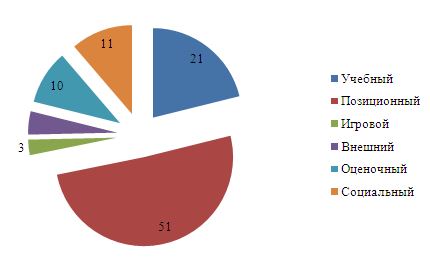 Доминирующими мотивами являются «Позиционный» (желание быть среди первых учеников, быть лучшим, занимать достойное место среди товарищей) и «Учебный» (приобретение знаний для себя). Преобладание позиционного мотива обусловлено вступлением детей в подростковый возраст, активным развёртыванием фазы идентификации. Широко представленный учебный мотив говорит о высокой направленности учащихся на приобретение знаний. Данный мотив так же является наиболее предпочтительным для школьников, так как он свидетельствует о сформированной внутренней потребности ребёнка к обучению.По результатам экспресс-диагностики уровня тревожности, можно заключить, что у 28,17 % учеников тревожность находится в пределах низких показателей. Средний уровень тревожности обнаруживает 42,25% обучающихся, что может говорить об активном приспособлении этих детей к изменениям в их жизни. Повышенный уровень тревожности у 29,58%. С ними проведены беседы уточняющие каузальную составляющую их ответов на вопросы методики, рекомендованы релаксационные занятия с психологом.         Далее провели анализ учебной деятельности  обучающихся 1-х и 5-х классов, учителя начальных классов и классные руководители 5-х классов.Слушали Родионову Т.В., классного руководителя 1А класса. Она отметила, что  в 1 «А» классе в настоящее время обучается 30 учеников: 19 девочек и 11 мальчиков. Дети учатся вместе первый год. В основном, дети общаются друг с другом спокойно и дружелюбно. Почти все ребята очень подвижны, активны, но еще не все умеют управлять своей энергией, поэтому постоянно ведется работа в этом направлении.Такие ученики, как Горбенко Елизавета, Горбенко Ирина, Белимов Максим, Тимохина Ангелина являются активными помощниками классного руководителя. Есть очень стеснительные, спокойные ребята: Чистюхина Анастасия, Колесникова Екатерина. Но и они проявляют способности в интересных делах, в занятиях по душе. К гиперактивным  детям относятся Сорокин Артем и Селиванов Максим.Яркими артистическими способностями обладают Тимохина Ангелина, Дрозд Надежда, Троценко Валерия. Они занимаются музыкой, пением, народными танцами, выразительно  читают стихи.В жизни классного  коллектива  учащиеся принимают активное участие.         К трудовым делам дети относятся серьезно и добросовестно, любое поручение выполняют с желанием. К старшим и сверстникам относятся доброжелательно и с уважением.        Так как класс обладает избытком детской энергии, нужно как можно больше загружать свободное время на уроках, направлять энергию во благо воспитания. В целом, характер взаимоотношений между детьми  и родителями доброжелательный. Почти все родители стараются создать лучшие условия для всестороннего развития своих детей. Они активно участвуют на родительских собраниях и помогают детям во время внеклассных мероприятий. В основном дети чувствуют себя в школе среди детей комфортно, нашли себе друзей, стремятся помочь другим,  но есть и такие  ребята, которые стараются стать лидерами, первыми. Идёт нормальный   процесс  формирования и развития коллектива.Дети пришли в 1 класс подготовленными: умеют читать все, знают счет в пределах 10, могут производить вычислительные операции на сложение и вычитание чисел в пределах 10 вида +1 и –1. Практически у всех первоклассников сформированы навыки самообслуживания, привиты нормы поведения на уроке и на перемене. Школьники испытывают трудности при работе с ножницами, бумагой, картоном, измерительными  приборами.Слушали Емелину Е.В., классного руководителя 1Б класса. Она сообщила, что  в  1 «Б» классе в настоящее время обучается 25 учеников: 10 девочек и 15 мальчиков. Дети учатся вместе первый год.  До поступления в школу 19 учащихся посещали детский сад, Первые недели обучения в школе выявили группу детей, которые внимательны и активны на уроке, имеют достаточно высокий уровень познавательных интересов. К таким учащимся необходимо отнести Капустина Диана, Тищенко Вера, Гребеневич Александр, Макридина София, Ефименко Марина.В основном, дети общаются друг с другом спокойно и дружелюбно. Почти все ребята очень подвижны, активны, но еще не все умеют управлять своей энергией, поэтому постоянно ведется работа в этом направлении.Есть очень стеснительные, спокойные ребята: Кваст Татьяна, Косухин Михаил. Но и они проявляют способности в интересных делах, в занятиях по душе. В состав класса входят и дети, которые с трудом адаптируются к школьной жизни, требованиям учителя. Они обладают неустойчивым вниманием, с трудом переключают свое внимание с одного вида деятельности на другой, нуждаются в обучающей помощи учителя. К таким учащимся относятся: Мальцев Матвей, Литвинов Вячеслав, Амосова Вероника, Свистунов Андрей, Белик Иван. Эти дети требуют особого внимания.Яркими артистическими способностями обладают Тищенко Вера, Евдощенко София. Они занимаются музыкой, пением, народными танцами, выразительно  читают стихи.В жизни классного  коллектива  учащиеся принимают активное участие. К трудовым делам дети относятся серьезно и добросовестно, любое поручение выполняют с желанием. К старшим и сверстникам относятся доброжелательно и с уважением.Так как класс обладает избытком детской энергии, нужно как можно больше загружать свободное время на уроках, направлять энергию во благо воспитания.  В классе двое учащихся из многодетных семей (Гребеневич Александр, Скребцов Максим). Двое учащихся с ОВЗ (Амосова Вероника, Скребцов  Максим). Двое детей инвалиды (Сысоев Илья, Скрипченко Роман находится на индивидуальном обучении). Неблагополучных семей в классе нет. В целом дети воспитываются в хороших семьях, где родители уделяют им должное внимание.В целом, характер взаимоотношений между детьми  и родителями доброжелательный. Почти все родители стараются создать лучшие условия для всестороннего развития своих детей. Они активно участвуют на родительских собраниях и помогают детям во время внеклассных мероприятий. В основном дети чувствуют себя в школе среди детей комфортно, нашли себе друзей, стремятся помочь другим,  но есть и такие  ребята, которые стараются стать лидерами, первыми. Идёт нормальный   процесс  формирования и развития коллектива.Слушали Кайдалову Ю.Н., классного руководителя 1В класса. Она отметила, что  в   классе 23 учащихся, 14 девочек и 9 мальчиков. Первые недели обучения в школе выявили группу детей, которые внимательны и активны на уроке, имеют достаточно высокий уровень познавательных интересов. К таким учащимся необходимо отнести Кайдалову А., Бойко А., Гончарову Е., Корякину М., Чавыкину А., Филянова Д., Шилкину Е.В классе есть ученики, которые пока присматриваются, осторожничают, боятся ошибиться. Они не проявляют на уроках высокую активность, хотя, как правило, правильно отвечают на вопросы, справляются с учебными заданиями, осознанно воспринимают новый материал. Эту группу составляют большинство учащихся.В состав класса входят и дети, которые с трудом адаптируются к школьной жизни, требованиям учителя. Они обладают неустойчивым вниманием, с трудом переключают свое внимание с одного вида деятельности на другой, нуждаются в обучающей помощи учителя. К таким учащимся относятся: Исмаилова С., Маковецкая С., Шубин А., Козак А. В., Сапожникова А. В классе 4 учащихся из многодетных семей. Неблагополучных семей в классе нет. В целом дети воспитываются в семьях, где родители уделяют им должное внимание.Дети позитивно относятся к учёбе, большая часть учится с интересом. На уроках ребята активны, любознательны, проявляют устойчивый интерес к любой учебной деятельности. Основной мотив школьников в учебной деятельности класса — потребность в эмоционально близких контактах. Преобладающий вид деятельности — общение в игре, познание и творчество. Учащиеся относятся друг к другу доброжелательно, готовы прийти на выручку. Поведение на уроках в основном хорошее. Систематически ведется разъяснительная работа по правилам поведения на переменах и уроках, а также работа по формированию общественного мнения, где дети учатся высказывать свои суждения, отношения к поступкам некоторых учеников, оценивать работу товарищей и т.д. Во внеурочную деятельность вовлечены все учащиеся. Дети активно записываются на кружки дополнительного образования через систему https://р31.навигатор.детиРодители учеников - люди разного возраста, разнообразных профессий, отличаются друг от друга уровнем образованности, культуры, родительской активности. Родители положительно воздействуют на детей, интересуются их успехами, с вниманием относятся к пожеланиям и просьбам учителя, проявляют инициативу и оказывают посильную помощь в делах класса и школы. Их отличает единство и согласованность требований в семье к детям, осведомленность о жизни ребенка, тесная связь с учителем, поиск рекомендаций и разрешение проблемных ситуаций по воспитанию детей.На первой неделе обучения распределили поручения, выбрали старосту класса. Поручения один раз в четверть будут меняться. Дети разбиты на микрогруппы, в каждой из которых есть командир, раз в четверть он будет меняться. По группам учащиеся будут дежурить по классу.Класс находится на первом этапе развития коллектива (по Лутошкину «песчаная россыпь»). Дети не связаны между собой, каждый сам по себе. Мало знают друг друга и боятся пойти на встречу друг другу. Отсутствует авторитетный центр. Структура формальна, лидерство отсутствует, микрогруппы неустойчивы. Нет устойчивых основ МЛО (межличностных отношений).Задача классного руководителя - содействовать развитию личности ребёнка, реализации его личностного потенциала, обеспечение условий для успешной социальной адаптации. Слушали Кирилину Т.В., классного руководителя 5 А класса. Она отметила, что период адаптации при переходе из младшего в среднее звено для пятиклассников является очень важным. Им нужна помощь и учителей, и родителей. Переход учащихся из начальной школы в основную свидетельствует об изменении социальной ситуации развития, в частности, ситуации учебной деятельности и общения:Детям нелегко дается расставание с учителем начальных классов; вместо одного основного учителя появляются учителя – предметники;происходит смена ведущей деятельности;возникает необходимость усвоения новых учебных предметов;усложняется не только учебный материал, но и формы, методы обучения и воспитания;осуществляется переход на кабинетную систему обучения и др.В изменившихся условиях обучения предъявляются более высокие требования к уровню знаний, умений и навыков учащихся, их интеллектуальному и личностному развитию. При переходе в основную школу резко возрастают требования к  самостоятельности школьников. Большинство учащихся 5-х классов не умеют поэтапно контролировать результаты выполнения своей работы. Им необходима поддержка учителя, одобрение. Необходимость систематического усвоения знаний в 5 классе предъявляет еще более высокие требования к мышлению ученика. В процессе обучения у младших школьников формируются научные понятия. Они оказывают крайне важное влияние на становление словесно – логического мышления. Но, как правило, работать с понятийным аппаратом пятиклассники не могут. Например, при решении уравнений или какой либо задачи ученики не объясняют свое решение. При анализе решения необходимы наводящие вопросы, ребята самостоятельно выстроить цепочку рассуждений затрудняются.По сравнению с младшей школой в среднем звене резко увеличивается темп и объем работы. Многие учащиеся не успевают в классе, медленно пишут. Это, как правило, приводит к снижению успеваемости. По итогам   1 четверти  в 5-в классе из оставшихся 16 учащихся хорошистов нет. Детям  требуется помощь. Они теряются, боятся, многое за лето забыли, что они все разные: медлительные, быстрые, трудолюбивые, ленивые, сообразительные и т. д.Преодоление дезадаптации возможно при взаимодействии учителя и родителей. А именно нужно со стороны родителей создать условия для развития самостоятельности в поведении ребенка. У пятиклассника непременно должны быть домашние обязанности, за выполнение которых он несет ответственность. Несмотря на кажущуюся взрослость, пятиклассник нуждается в ненавязчивом контроле со стороны родителей, поскольку не всегда может сам сориентироваться в новых требованиях школьной жизни. Для пятиклассника учитель – уже не такой непререкаемый авторитет, как раньше, в адрес учителей могут звучать критические замечания. Важно обсудить с ребенком причины его недовольства, поддерживая при этом авторитет учителя. Пятикласснику уже не так интересна учеба сама по себе, многим в школе интересно бывать потому, что там много друзей. Важно, чтобы у ребенка была возможность обсудить свои школьные дела, учебу и отношения с друзьями в семье, с родителями. Татьяна Викторовна провела следующую работу:Заранее беседовала с бывшим учителем 4-А класса Родионовой Т.В., которая дала полную характеристику класса, каждого ученика в отдельности и их родителей.Провела предварительное собрание с родителями в августе – так называемое неофициальное знакомство – совместно готовили класс  к учебному году и  общались. Удалось узнать о детях из уст родителей много ценной информации.Провела анкету для родителей, в которой они указали основные данные о ребёнке, о своей семье, а заодно и пожелания свои высказали.Первое знакомство с детьми  провела в виде письменного домашнего задания под названием «Давайте познакомимся». Дети написали о себе, своей семье, о своих питомцах, о том, что они любят, а чего стараются избегать, рассказали о том, где они занимаются вне школы, о своих хобби, приклеили фотографии.  Состав класса по возрасту - 10, 11 лет,  по полу: девочки - 11, мальчики -   14. Учащиеся с ослабленным здоровьем:  Бессонова Ирина, Петров Глеб, Соловьева Вероника, Сорокин Дмитрий, Фатеева Валерия, Фищук Ангелина, Фиронова Милана, Шмыкова ВалерияСтруктура класса, характеристика взаимоотношений включает две микрогруппы . Характер взаимоотношений, преобладание ценностей, нормы поведения: дети имеют дружеские взаимоотношения, большинство ребят очень подвижны. Лидеры целеустремленные, настойчивые, с высокой самооценкой – Кривоконь Глеб, Ус Роман, Фатеева ВалерияКоличество и краткая характеристика «отверженных»: заниженная самооценка – Волокитин Евгений, Лопина Елизавета, Мельникова Екатерина, «трудный ребенок» - Семенов АрсенийСлушали Борляеву Е.А., классного руководителя 5 Б класса. Она отметила, что в 5 «Б» классе обучается 24 учащихся. Из них 12 девочек и 12 мальчиков.	По итогам успеваемости за прошедший учебный год в классе 5 отличников (Баёва С., Гарцуева Д., Дьяченко А., Обер М., Сидорова А.), 9 хорошистов. Эти ученики регулярно выполняют домашнее задание, проявляют высокий уровень работоспособности и самостоятельности в учебной деятельности, они активны на уроках, проявляют любознательность и интерес к наукам. Однако дети не приучены к работе с дополнительной литературой, справочниками и другими пособиями. На формирование данных умений и необходимо направить усилия. В постоянном контроле со стороны учителя нуждаются учащиеся: Баровинская А., Гребеневич А., Поздняков И., Святов М., Израилов З.  Они несистематически выполняют домашние задания по ряду предметов (особенно устных), поэтому нужно постоянно следить за их успеваемостью, вовремя оказывать помощь.       В классе есть дети с ослабленным здоровьем, хроническими заболеваниями, часто болеющие (Филатова А., Фонкац А., Новосельцев А.)	В целом класс – организованный, сплоченный  и дружный коллектив. Актив класса составляют ученики, ответственно относящиеся к учебному труду, они же пользуются заслуженным авторитетом в классе. Учебная деятельность, участие в общественных делах класса и школы способствовали тому, что эти дети стали признанными лидерами в классе. Это Баёва С., Гарцуева Д., Дьяченко А., Сидорова А., Обер М. Учащиеся класса достаточно активны во внеклассной работе, берутся за дело с энтузиазмом. В классе нет изгоев, группировок. Организация временных микрогрупп для работы органов самоуправления осуществляется путем предпочтительного выбора. Многие дети давно дружат друг с другом, в основе дружбы лежат как общие интересы, так и личные качества и способности детей. Ребята общаются между собой не только в школе, но и вне её. Дома они часто ходят друг к другу в гости, могут постоять за своего товарища, оказать поддержку.	В целом для детей характерны такие личные качества как открытость, доброжелательность. Но в то же время некоторые дети очень эмоциональны, суетливы, несдержанны. Конфликты в классе бывают редко, возникают из-за обостренного чувства справедливости и вспыльчивости некоторых детей, хотя в целом это достаточно эрудированные, организованные и ответственные учащиеся.	К трудовым делам дети относятся не всегда  серьезно и добросовестно, любое поручение выполняют  не всегда с желанием. К сверстникам относятся доброжелательно и с уважением. Активно сотрудничают с учителями, тактичны в обращении. Но в то же время наблюдаются и негативные явления: случаются словесные перебранки. Нет порой уважения друг к другу. Не всегда могут от души, по-хорошему порадоваться успехам товарищей.	Так как класс обладает избытком энергии, нужно как можно больше загружать свободное время на уроках, направлять энергию во благо воспитания. Слушали Король Л.Н., классного руководителя 5 В класса. Она сообщила, что  переход из начального в среднее звено школы является переломным, кризисным периодом в жизни каждого школьника. Начало 5-го класса — сложный этап, и не только для ребенка, но и для учителей, и для родителей. Проблем много, и они не ограничиваются рамками учебного процесса, а связаны также с организацией жизни в школе в целом и с психологической атмосферой в семье.Возраст учащихся 5-го класса можно назвать переходным от младшего школьного к младшему подростковому. Психологически этот возраст связан с постепенным обретением чувства взрослости — главного личностного новообразования младшего подростка.Психологической ценностью становятся отношения  со сверстниками. Поэтому  происходит постепенная замена ведущей учебной деятельности (что было характерно для младшего школьника) на ведущую деятельность общения. Таким образом, у подростка в стенах школы постепенно меняются приоритеты.	Умственная активность младших подростков велика, но вот способности развиваются только в деятельности, которая вызывает положительные эмоции. Успех (или неуспех) существенно влияет на мотивацию учения. Оценки при этом играют важную роль: высокая оценка дает возможность подтвердить свои способности. Совпадение оценки и самооценки важно для эмоционального благополучия подростка. В противном случае неизбежен внутренний дискомфорт и даже конфликт. Учитывая физиологические особенности возраста (рассогласование темпов роста и развития различных функциональных систем организма) можно понять и крайнюю эмоциональную нестабильность подростков.Таким образом, переходя из начальной школы в среднюю, ребенок подвержен не только внешним, но и внутренним изменениям.Для пятиклассника, приходящего в школу 1 сентября, все оказывается новым. И поэтому возникает необходимость в адаптации — привыкании к новым условиям обучения.В 5 "В" классе обучается 22 человека: 10  мальчиков и 12 девочек. Большинство  детей  2009 года рождения (2 учащийся - 2008г.р., 2 учащийся-2010 г.р.). 
Класс был сформирован, когда дети начали обучение в 1 классе.В классе  по итогам 4-го класса средняя успеваемость: 2 отличника (Фетисова  А, Харченко В.), 15 хорошистов, 5  учащихся с  "3" в году. 
Низкая успеваемость у 5 учащихся. Причины низкой успеваемости различны, чаще всего это комплекс причин. Есть дети с хорошим потенциалом, но со слабой учебной мотивацией, некоторые учащиеся часто нарушают  дисциплину во время уроков, что негативно отражается на учебе, у других ребят возникают трудности с усвоением учебного материала, поэтому они пассивны на уроках и не выполняют требования учителей-предметников. 
Не успевающих и пропускающих занятия без уважительных причин нет. Дети всегда опрятны, аккуратны, приходят в школьной форме (за редким исключением), приносят школьные принадлежности, дневники и  большинство детей регулярно выполняют домашние задания.Большинство учащихся объединены по своим группам, в основном по интересам или по месту жительства, насчитывающим 2-3 человека.  Характер отношений между группами достаточно ровный, но иногда дети могут спорить по какому-либо вопросу.Изолированных от коллектива  и отверженных детей нет, но есть дети, которым трудно почувствовать свою общность с другими детьми.
Есть замкнутая в себе девочка – Колесникова Анастасия, которая общается только со своей подругой Черенковой Анастасией. 
Взаимоотношения между мальчиками и девочками доверительные. Большинство девочек "опекают" мальчиков, помогают им в учебе.
Культура поведения во время и вне учебной деятельности удовлетворительная. 	В общественных местах некоторые учащиеся могут вести себя нескромно. Причины плохого поведения - это недостаточно сформированные понятия культуры поведения, отсутствие духовно-нравственных ценностей и правил общения, низкая самокритичность.
Большинство детей воспитываются в доброжелательной атмосфере.  Трое детей  из неполной семьи.  Большинство родителей учащихся заинтересованы в хороших результатах учебной и воспитательной деятельности, посещают родительские собрания, приходят на беседы с классным руководителем, учителями. Родители принимают активное участие в жизни детей, помогают  классному руководителю организовывать праздники  в школе и выездные экскурсии, сами организуют совместный досуг детей в выходные дни.
Класс по своему составу сложный, неоднородный, классное руководство требует  особого индивидуального подхода к каждому ученику, постоянного контроля со стороны классного руководителя, тесной связи между учителями – предметниками, классным руководителем и родителями.
 	Классный коллектив находится на стадии формирования, поэтому классным руководителем будут продолжены мероприятия по сплочению детей и гармонизации отношений между ними.
Большинство детей обладают хорошим потенциалом в учебе, поэтому необходимо дальнейшее проведение мероприятий по формированию сознательного отношения к учебе и повышению ценности учебной деятельности, повышению мотивации детей.
Необходимо дальнейшее проведение мероприятий по духовно-нравственному воспитанию учащихся с целью формирования у них системы ценностей, с позиции которых они будут оценивать свои действия и поступки и социальных навыков. К таким навыкам в первую очередь относится умение сопереживать другим и брать на себя ответственность за свои поступки.ПОСТАНОВИЛИ:Детей, занимающих позицию «пренебрегаемые» и «изолированные»  в классе вводить в активную успешную общественную деятельность, постоянно их хвалить, формировать чувство уверенности в успехе.Особое внимание уделять детям, которые в классе являются «непринятыми» и «отвергнутыми», выявлять причины такого отношения к ним других учеников и помогать решать им  такого рода проблемы Развивать коммуникации между детьми – развить у ребят навыки общения,  научить их быть более уважительными и терпимыми по отношению к другим людям.Повышенная тревожность у детей предполагает склонность к проявлению состояния тревоги в ситуациях оценки собственной компетенции. В этом случае следует снизить субъективную значимость ситуации и задач и перенести акцент на осмысление деятельности и формирование чувства уверенности в успехе. Создать в классе атмосферу психологического комфорта и поддержки каждого ученика.С учащимися, не принявшими участие в исследовании уровня адаптации провести индивидуальную диагностику.Необходимо обратить внимание на социальную структуру класса, организовывать мероприятия на сплочение коллектива (конкурсы, КВН, вечера).На классных часах проводить диспуты, круглые столы по обсуждению проблем человека в обществе, коллективе, значении норм и правил поведения, различных ролей в социальных контактах.Председатель                   				  Черендина Л.В.Секретарь                   				            Таравитова Т.В.